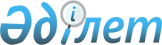 Об организации и обеспечении приписки граждан мужского пола, которым в год приписки исполняется семнадцать лет, к призывному участку в 2011 годуРешение акима города Костаная Костанайской области от 23 декабря 2010 года № 18. Зарегистрировано Управлением юстиции города Костаная Костанайской области 28 января 2011 года № 9-1-163

      В соответствии с подпунктом 13) пункта 1 статьи 33 Закона Республики Казахстан "О местном государственном управлении и самоуправлении в Республике Казахстан" и на основании пункта 3 статьи 17 Закона Республики Казахстан "О воинской обязанности и воинской службе", в целях принятия граждан на воинский учет, определения их количества, степени годности к воинской службе и состояния здоровья, установление общеобразовательного уровня и специальности, определения уровня физической подготовки, предварительного предназначения призывников, отбора кандидатов для подготовки по военно-техническим специальностям и поступления в военные учебные заведения РЕШИЛ:



      1. Организовать и провести в январе-марте 2011 года приписку граждан мужского пола Республики Казахстан, которым в год приписки исполняется семнадцать лет к призывному участку государственного учреждения "Управление по делам обороны города Костанай".



      2. Рекомендовать начальнику государственного учреждения "Управление по делам обороны города Костанай" (по согласованию) совместно с государственным учреждением "Управление здравоохранения акимата Костанайской области" (по согласованию) провести мероприятия по приписке.



      3. Начальнику государственного учреждения "Управление по делам обороны города Костанай" (по согласованию) совместно с государственным учреждением "Отдел образования акимата города Костанай" довести до учебных заведений наряд на отбор кандидатов в военно-учебные заведения, обеспечить преподавателей-организаторов начальной военной подготовки справочными материалами по военно-учебным заведениям, организовать их работу, через средства массовой информации, дать объявления о начале работы по отбору кандидатов в военно-учебные заведения. Во время приписки провести с каждым допризывником индивидуальные собеседования с целью военно-профессиональной ориентации н поступление в военно-учебное заведение.



      4. Начальнику государственного учреждения "Отдел финансов акимата города Костанай" обеспечить финансирование мероприятий, связанных с организацией и проведением приписки в январе-марте 2011 года за счет ассигнований, предусмотренных в сводном плане финансирования по бюджетной программе 122005 "Мероприятия в рамках исполнения всеобщей воинской обязанности" в порядке установлением законодательством Республики Казахстан.



      5. Настоящее решение вводится в действие по истечении десяти календарных дней после дня его первого официального опубликования.



      6. Контроль за исполнением данного решения возложить на заместителя акима города Костаная М. Журкабаева.      Аким города Костаная                       Ж. Нургалиев      СОГЛАСОВАНО      Начальник

      государственного учреждения

      "Управление здравоохранения

      акимата Костанайской области"

      __________ М. Жундубаев

      23.12.2010 г.      Начальник

      государственного учреждения

      "Управление по делам обороны

      города Костанай"

      ___________ У. Утебасов

      23.12.2010 г.
					© 2012. РГП на ПХВ «Институт законодательства и правовой информации Республики Казахстан» Министерства юстиции Республики Казахстан
				